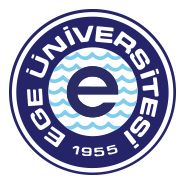 2022-2023  FAKÜLTE VE YÜKSEKOKULLAR ARASI ERKEKLER VOLEYBOL MÜSABAKALARIKÜÇÜK SPOR SALONU         A GRUBU         B GRUBU       C GRUBUD GRUBU1Ziraat Fak.1Mühendislik Fak.1Edebiyat Fak1Fen Fak.2Eczacılık Fak.2İ.İ.B.F2Diş Hekimliği Fak.2Tıp Fak.3Aliağa MYO3Bayındır MYO3Ödemiş MYO3Çeşme Turizm Fak4Hemşirelik Fak.4Eğitim Fak.4İletişim Fak.4D.T.M.K5Sağlık Bilimleri Fak.5Urla Denizcilik MYO5Atatürk Sağlık MYO5Ege Meslek YO6Tire Kutsan MYOSıraTarihSaatFikstürTakımlar121.11.202212:00A1-A6Ziraat Fakültesi - Tire Kutsan MYO222.11.202212:00B1-B4Mühendislik Fakültesi - Eğitim Fakültesi323.11.202212:00C1-C4Edebiyat Fakültesi - İletişim Fakültesi424.11.202212:00D1-D4Fen Fakültesi - Devlet Türk Musikisi Konservatuarı524.11.202216:30A2-A5Eczacılık Fakültesi - Sağlık Bilimleri Fakültesi625.11.202212:00B2-B3İktisadi ve İdari Bilimler Fakültesi - Bayındır MYO705.12.202212:00C2-C3Diş Hekimliği Fakültesi - Ödemiş MYO806.12.202212:00D2-D3Tıp Fakültesi - Çeşme Turizm Fakültesi907.12.202212:00A3-A4Aliağa MYO - Hemşirelik Fakültesi1008.12.202212:00B5-B3Urla Denizcilik MYO - Bayındır MYO1108.12.202216:30C5-C3Atatürk Sağlık MYO - Ödemiş MYO1209.12.202212:00D5-D3Ege Meslek YO - Çeşme Turizm Fakültesi1319.12.202212:00A1-A5Ziraat Fakültesi - Sağlık Bilimleri Fakültesi1420.12.202212:00B1-B2Mühendislik Fakültesi - İktisadi ve İdari Bilimler Fakültesi1521.12.202212:00C1-C2Edebiyat Fakültesi - Diş Hekimliği Fakültesi1622.12.202212:00D1-D2Fen Fakültesi - Tıp Fakültesi1722.12.202216:30A6-A4Tire Kutsan MYO - Hemşirelik Fakültesi1823.12.202212:00B4-B2Eğitim Fakültesi - İktisadi ve İdari Bilimler Fakültesi1927.02.202312:00C4-C2İletişim Fakültesi - Diş Hekimliği Fakültesi2028.12.202312:00D4-D2Devlet Türk Musikisi Konservatuarı - Tıp Fakültesi2101.03.202312:00A2-A3Eczacılık Fakültesi - Aliağa MYO2202.03.202312:00B5-B1Urla Denizcilik MYO - Mühendislik Fakültesi2302.03.202316:30C5-C1Atatürk Sağlık MYO - Edebiyat Fakültesi2403.03.202312:00D5-D1Ege Meslek YO - Fen Fakültesi2513.03.202312:00A1-A4Ziraat Fakültesi - Hemşirelik Fakültesi2614.03.202312:00B3-B1Bayındır MYO - Mühendislik Fakültesi2715.03.202312:00C3-C1Ödemiş MYO - Edebiyat Fakültesi2816.03.202312:00D3-D1Çeşme Turizm Fakültesi - Fen Fakültesi2916.03.202316:30A5-A3Sağlık Bilimleri Fakültesi - Aliağa MYO3017.03.202312:00B4-B3Eğitim Fakültesi - Urla Denizcilik MYO3127.03.202312:00C4-C5İletişim Fakültesi - Atatürk Sağlık MYO3228.03.202312:00D4-D5Devlet Türk Musikisi Konservatuarı - Ege Meslek YO3329.03.202312:00A6-A2Tire Kutsan MYO - Eczacılık Fakültesi3430.03.202312:00B3-B4Bayındır MYO - Eğitim Fakültesi3530.03.202316:30C2-C5Diş Hekimliği Fakültesi - Atatürk Sağlık MYO3631.03.202312:00D2-D5Tıp Fakültesi - Ege Meslek YO3710.04.202312:00A1-A3Ziraat Fakültesi - Aliağa MYO3811.04.202312:00B2-B5İktisadi ve İdari Bilimler Fakültesi - Urla Denizcilik MYO3912.04.202312:00C3-C4Ödemiş MYO - İletişim Fakültesi4013.04.202312:00D3-D4Çeşme Turizm Fakültesi - Devlet Türk Musikisi Konservatuarı4113.04.202316:30A4-A2Hemşirelik Fakültesi - Eczacılık Fakültesi4214.04.202312:00A5-A6Sağlık Bilimleri Fakültesi - Tire Kutsan MYO4321.04.202312:00A1-A2Ziraat Fakültesi - Eczacılık Fakültesi4424.04.202312:00A3-A6Aliağa MYO - Tire Kutsan MYO4525.04.202312:00A4-A5Hemşirelik Fakültesi - Sağlık Bilimleri Fakültesi4602.05.202312:00Çeyrek FinalA1 - C24703.05.202312:00Çeyrek FinalA2 - C14804.05.202312:00Çeyrek FinalB1 - D24905.05.202312:00Çeyrek FinalB2 - D15010.05.202312:00Yarı FinalBüyük Spor Salonu          A1-C2 GALİBİ-B2-D1 GALİBİ5111.05.202312:00Yarı FinalBüyük Spor Salonu          A2-C1 GALİBİ-B1-D2 GALİBİ5216.05.202312:00ÜçüncülükBüyük Spor Salonu           YARI FİNAL MAĞLUPLARI5318.05.202312:00FinalBüyük Spor Salonu              YARI FİNAL GALİPLERİ